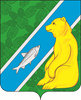 АДМИНИСТРАЦИЯ ГОРОДСКОГО ПОСЕЛЕНИЯ АНДРАОктябрьского районаХанты-Мансийского автономного округа-Югры ПОСТАНОВЛЕНИЕОб утверждении муниципальной программы «Создание условий для реализации мер, направленных на укрепление межнационального и межконфессионального согласия, сохранение и развитие языков и культуры народов Российской Федерации, проживающих на территории муниципального образования городское поселение Андра и профилактику межнациональных (межэтнических) конфликтов на 2020 год»В соответствии с Федеральными законами от 06.10.2003 № 131-ФЗ «Об общих принципах организации местного самоуправления в Российской Федерации», от 25.07.2002 № 114-ФЗ «О противодействии экстремистской деятельности», от 06.03.2006 № 35-ФЗ «О противодействии терроризму», в целях осуществления мер, направленных на укрепление межнационального и межконфессионального согласия, поддержку и развитие языков и культуры народов Российской Федерации, проживающих на территории муниципального образования городское поселение Андра, реализацию прав национальных меньшинств, обеспечение социальной и культурной адаптации мигрантов, профилактику межнациональных (межэтнических) конфликтов:Утвердить муниципальную программу «Создание условий для реализации мер, направленных на укрепление межнационального и межконфессионального согласия, сохранение и развитие языков и культуры народов Российской Федерации, проживающих на территории муниципального образования городское поселение Андра и профилактику межнациональных (межэтнических) конфликтов на 2020 год, согласно приложению к настоящему постановлению.Обнародовать постановление посредством размещения в информационно-телекоммуникационной сети Интернет на официальном сайте администрации муниципального образования городское поселение Андра по адресу: www.andra-mo.ru. Контроль за исполнение настоящего постановления оставляю за собой.И.о. главы городского поселения Андра                                                                            Н. О. ЯвкинаПриложение  к постановлению администрациигородского поселения Андраот «29» мая 2020 № 124МУНИЦИПАЛЬНАЯ ПРОГРАММА«Создание условий для реализации мер, направленных на укрепление межнационального и межконфессионального согласия, сохранение и развитие языков и культуры народов Российской Федерации, проживающих на территории муниципального образования городское поселение Андра и профилактику межнациональных (межэтнических) конфликтов на 2020 год»Паспорт ПрограммыОсновные понятия2.1. Экстремистская деятельность (экстремизм):насильственное изменение основ конституционного строя и нарушение целостности Российской Федерации;публичное оправдание терроризма и иная террористическая деятельность;возбуждение социальной, расовой, национальной или религиозной розни;пропаганда исключительности, превосходства либо неполноценности человека по признаку его социальной, расовой, национальной, религиозной или языковой принадлежности или отношения к религии;нарушение прав, свобод и законных интересов человека и гражданина в зависимости от его социальной, расовой, национальной, религиозной или языковой принадлежности или отношения к религии;воспрепятствование осуществлению гражданами их избирательных прав и права на участие в референдуме или нарушение тайны голосования, соединенные с насилием либо угрозой его применения;воспрепятствование законной деятельности государственных органов, органов местного самоуправления, избирательных комиссий, общественных и религиозных объединений или иных организаций, соединенное с насилием либо угрозой его применения;совершение преступлений по мотивам, указанным в пункте "е" части первой статьи 63 Уголовного кодекса Российской Федерации;пропаганда и публичное демонстрирование нацистской атрибутики или символики либо атрибутики или символики, сходных с нацистской атрибутикой или символикой до степени смешения;публичные призывы к осуществлению указанных деяний либо массовое распространение заведомо экстремистских материалов, а равно их изготовление или хранение в целях массового распространения;публичное заведомо ложное обвинение лица, замещающего государственную должность Российской Федерации или государственную должность субъекта Российской Федерации, в совершении им в период исполнения своих должностных обязанностей деяний, указанных в настоящей статье и являющихся преступлением;организация и подготовка указанных деяний, а также подстрекательство к их осуществлению;финансирование указанных деяний либо иное содействие в их организации, подготовке и осуществлении, в том числе путем предоставления учебной, полиграфической и материально-технической базы, телефонной и иных видов связи или оказания информационных услуг.2.2. Экстремистская организация - общественное или религиозное объединение либо иная организация, в отношении которых по основаниям, предусмотренным Федеральным законом от 25.07.2002 № 114-ФЗ «О противодействии экстремистской деятельности», судом принято вступившее в законную силу решение о ликвидации или запрете деятельности в связи с осуществлением экстремистской деятельности.2.3. Экстремистские материалы - предназначенные для обнародования документы либо информация на иных носителях, призывающие к осуществлению экстремистской деятельности либо обосновывающие или оправдывающие необходимость осуществления такой деятельности, в том числе труды руководителей национал-социалистской рабочей партии Германии, фашистской партии Италии, публикации, обосновывающие или оправдывающие национальное и (или) расовое превосходство либо оправдывающие практику совершения военных или иных преступлений, направленных на полное или частичное уничтожение какой-либо этнической, социальной, расовой, национальной или религиозной группы.2.4. Основные направления противодействия экстремистской деятельности.Противодействие экстремистской деятельности осуществляется по следующим основным направлениям:принятие профилактических мер, направленных на предупреждение экстремистской деятельности, в том числе на выявление и последующее устранение причин и условий, способствующих осуществлению экстремистской деятельности;выявление, предупреждение и пресечение экстремистской деятельности общественных и религиозных объединений, иных организаций, физических лиц.2.5. Субъекты противодействия экстремистской деятельности.Федеральные органы государственной власти, органы государственной власти субъектов Российской Федерации, органы местного самоуправления участвуют в противодействии экстремистской деятельности в пределах своей компетенции.2.6. Профилактика экстремистской деятельности.В целях противодействия экстремистской деятельности федеральные органы государственной власти, органы государственной власти субъектов Российской Федерации, органы местного самоуправления в пределах своей компетенции в приоритетном порядке осуществляют профилактические, в том числе воспитательные, пропагандистские, меры, направленные на предупреждение экстремистской деятельности.2.7. Толерантность (лат. tolerantia - терпение) - терпимость к чужому образу жизни, поведению, чужим обычаям, чувствам, верованиям, мнениям, идеям. Терпимость является одним из основополагающих демократических принципов, неразрывно связанным с концепциями плюрализма, социальной свободы и прав человека.2.8. Ксенофобия (греч. xenos - чужой + phobos - страх) - особенность менталитета общества, которая проявляется в негативном отношении к социальным общностям или отдельным людям, воспринимаемым в качестве чужих и поэтому эмоционально неприемлемых, враждебных.Содержание проблемы и обоснование необходимости ее решения программными методамиНеобходимость разработки целевой Программы в муниципальном образовании городское поселение Андра, связана с реализацией полномочий органов местного самоуправления по созданию условий для реализации мер, направленных на укрепление межнационального и межконфессионального согласия, сохранение и развитие языков и культуры народов Российской Федерации, проживающих на территории муниципального образования городское поселение Андра и профилактику межнациональных (межэтнических) конфликтов,  установленных Федеральным законом от 06.10.2003 № 131-ФЗ «Об общих принципах организации местного самоуправления в Российской Федерации».Разработка Программы вызвана необходимостью поддержания стабильной общественно-политической обстановки и профилактики экстремизма на территории городского поселения Андра в сфере межнациональных отношений.                       В настоящее время сфера межнациональных отношений остается наиболее вероятным центром притяжения конфликтных настроений населения, вызванных проблемами в социальной и экономической сферах.   Особенно высока потенциальная склонность к проявлениям экстремизма в молодежной среде. В Программе особое внимание уделяется формам и методам вовлечения    молодежи разной национальности в изучение народных традиций, в дискуссии по наиболее актуальным вопросам подростковой коммуникабельности в сфере межнациональных отношений и национальных стереотипов.   В рамках Программы будут реализовываться мероприятия, направленные на решение проблем профилактики проявлений экстремизма в городском поселении Андра. Кроме того, предусматривается: реализация мероприятий, направленных на укрепление межнационального мира и стабильности в городском поселении Андра; обеспечение информированности населения о решении проблем в сфере межнационального сотрудничества в городском поселении Андра.При отсутствии программно-целевого подхода к решению проблем профилактики экстремизма и гармонизации межнациональных отношений в городском поселении Андра возможен негативный прогноз по развитию событий в данной сфере.Цели и задачи программыЦель программы – укрепление в городском поселении Андра толерантной среды на основе ценностей многонационального российского общества, общероссийской гражданской идентичности и культурного самосознания, принципов соблюдения прав и свобод человека.Основными задачами реализации Программы являются:Выявление и преодоление негативных тенденций, тормозящих устойчивое и культурное развитие городского поселения Андра и находящих свое проявление в фактах:межэтнической и межконфессиональной враждебности и нетерпимости;агрессии и насилия на межэтнической основе;распространение негативных этнических и конфессиональных стереотипов;ксенофобии, бытового расизма, шовинизма;политического экстремизма на национальной почве.Формирование в городском поселении Андра позитивных ценностей и установок на уважение, принятие и понимание богатого многообразия культур народов, их традиций и этнических ценностей посредством:утверждения основ гражданской идентичности как начала, объединяющего всех жителей городского поселения Андра;воспитания культуры толерантности и межнационального согласия;достижения необходимого уровня правовой культуры граждан как основы толерантного сознания и поведения;формирования мировоззрения и духовно-нравственной атмосферы этнокультурного взаимоуважения, основанных на принципах уважения прав и свобод человека, стремления к межэтническому миру и согласию, готовности к диалогу;общественного осуждения и наказания на основе действующего законодательства любых проявлений дискриминации, насилия, расизма и экстремизма на национальной и конфессиональной почве.Достижение поставленных задач возможно в условиях упрочнения российской общегражданской общности на основе признания прав и свобод человека и гражданина при одновременном создании условий для удовлетворения реальных этнокультурных и конфессиональных потребностей жителей поселения.Масштабность и сложность решения поставленных задач требуют применения программно-целевых методов при разработке и реализации Программы.Программные методы достижения цели и решения задачОсуществление комплекса мероприятий Программы должно проводиться по следующим основным направлениям:Совершенствование правовой базы и правоприменительной практики в сфере межэтнических и межконфессиональных отношений.Выработка и реализация мер раннего предупреждения межэтнической напряженности, проявлений национального высокомерия, нетерпимости и насилия, профилактики экстремизма.Повышение эффективности механизмов реализации миграционной политики в сельском поселении.Разработка и реализация социальных проектов, содействующих интеграции мигрантов в сообщество и обеспечивающих удовлетворение этнокультурных и религиозных потребностей граждан.Совершенствование системы регулирования этносоциальных и этнокультурных процессов в городском поселении Андра.Формирование единого информационного пространства для пропаганды и распространения идей толерантности, гражданской солидарности и уважения к другим культурам.Разработка и реализация в учреждениях дошкольного, начального, среднего, образования образовательных программ, направленных на формирование у подрастающего поколения позитивных установок на этническое многообразие.Развитие межэтнической интеграции в области культуры.Осуществление мониторинга выполнения Программы, постоянный контроль хода ее реализации со стороны органов власти и общественности.Сроки и этапы реализации ПрограммыСрок реализации Программы – 2020 годРесурсное обеспечение ПрограммыФинансирование Программы не требуется.Система программных мероприятийДостижение целей и задач Программы обеспечивается выполнением мероприятий:Воспитание культуры толерантности через систему образования.Формирование толерантного сознания происходит в течение всей жизни человека, однако, его основы закладываются в процессе первичной социализации. Важнейшим институтом социализации наряду с семьей является образование. Именно система образования, в первую очередь дошкольного и школьного, должна заложить мировоззренческие основы будущей толерантной личности.Укрепление толерантности и профилактика экстремизма в молодежной среде.Молодежь представляет собой особую социальную группу, которая в условиях происходящих общественных трансформаций чаще всего оказывается наиболее уязвимой с экономической и социальной точек зрения. Нередко формирующийся у молодых людей комплекс социальных обид принимает форму этнически окрашенного протеста, что создает благоприятные условия для роста на этой почве разного рода «этно» и «мигрантофобий». В «чужих» - «приезжих» и «мигрантах» - молодежь, не имеющая жизненного опыта и знаний, порой начинает видеть причины собственной неустроенности. Они начинают восприниматься как угроза материальному благополучию, как нечто такое, что ограничивает возможности и жизненные шансы молодых людей на рынке труда, образования, жилья и т. д. В этой ситуации проникновение в молодежную среду экстремистских взглядов и идей может привести к трагическим последствиям – применению насилия в отношении мигрантов, иностранных граждан.Развитие толерантной среды городского поселения Андра средствами массовой информации.Важным направлением работы по формированию толерантной среды - является создание единого информационного пространства для распространения идей толерантности, гражданской солидарности, уважения к другим народам, культурам, религиям. Наряду с пропагандой ценностей мира и согласия в межнациональных и межконфессиональных отношениях, необходимо использование потенциала средств массовой информации для содействия свободному и открытому диалогу, обсуждения имеющихся проблем, преодоления индифферентности по отношению к группам и идеологиям, проповедующим нетерпимость.Совершенствование механизмов обеспечения законности и правопорядка в сфере межнациональных отношений.Одним из важнейших направлений деятельности по гармонизации межнациональных отношений и созданию толерантной среды является совершенствование правового регулирования и правоприменительной практики в области межэтнических и межконфессиональных взаимодействий. Это относится к строгому соблюдению требований закона при найме на работу и использовании труда этнических мигрантов, улучшению работы органов внутренних дел, осуществляющих их регистрацию и учет занятости, предупреждению дискриминации по этническому признаку в сфере трудовых отношений, профилактике экстремизма и противодействию ксенофобии, прежде всего, в молодежной среде. Необходимо совершенствование профессиональных навыков сотрудников органов правопорядка, работающих с представителями этнических меньшинств, а также занимающихся расследованиями правонарушений и преступлений на почве этнической и религиозной нетерпимости. Насущной задачей является информирование населения, в первую очередь, из числа иностранных граждан, о необходимости соблюдения мер безопасности.Основные условия и направления реализации ПрограммыВажнейшим условием успешного выполнения Программы является взаимодействие при ее реализации органов власти, образовательных учреждений и учреждений культуры, общественных организаций и объединений, некоммерческих организаций. Только реальное взаимодействие может заложить основы гражданского согласия как необходимого условия сохранения стабильности, обеспечить результативность проводимых мероприятий.Объединение усилий органов власти, общественных организаций и движений, участие структур гражданского общества в осуществлении Программы необходимы для эффективной борьбы с проявлениями политического экстремизма и ксенофобии. Рост активности граждан в противостоянии межнациональной и межрелигиозной розни способствует поддержанию общественного порядка, формированию этнической и конфессиональной толерантности. Каждый из разделов Программы должен стать объектом объединенных усилий участников Программы в деле всестороннего развития традиций гражданской солидарности, воспитания культуры мира и формирования толерантности, способствующих обеспечению атмосферы межнационального мира и согласия.Реализация Программы, контроль за ходом ее исполненияПрограмма реализуется органом местного самоуправления городского поселения Андра с привлечением в установленном порядке образовательных учреждений и учреждений культуры, участковых уполномоченных полиции, комиссии по делам несовершеннолетних, общественных организаций и объединений, некоммерческих организаций.Ожидаемый социально-экономический эффект от реализации ПрограммыРеализация Программы позволит:Создать эффективную систему правовых, организационных и идеологических механизмов противодействия экстремизму, этнической и религиозной нетерпимости.Снизить степень распространенности негативных этнических установок и предрассудков, прежде всего, в молодежной среде.Способствовать формированию толерантного сознания, основанного на понимании и принятии культурных отличий, неукоснительном соблюдении прав и свобод граждан.Ожидаемые результаты реализации Программы, целевые показатели (индикаторы)«29»мая2020 г.№124пгт. Андрапгт. Андрапгт. Андрапгт. Андрапгт. Андрапгт. Андрапгт. Андрапгт. Андрапгт. Андрапгт. АндраНаименование программыПрограмма «Создание условий для реализации мер, направленных на укрепление межнационального и межконфессионального согласия, сохранение и развитие языков и культуры народов Российской Федерации, проживающих на территории муниципального образования городское поселение Андра и профилактику межнациональных (межэтнических) конфликтов на 2020 год» (далее - Программа)Заказчик программыАдминистрация городского поселения АндраРазработчик программыАдминистрация городского поселения АндраЦели и задачи ПрограммыУкрепление в поселении терпимости к иному мировоззрению, образу жизни, поведению и обычаям, среды - толерантности на основе ценностей многонационального российского общества, общероссийской гражданской идентичности и культурного самосознания, принципов соблюдения прав и свобод человекаВыявление и преодоление негативных тенденций, тормозящих устойчивое социальное и культурное развитие поселения и находящих свое проявление в фактахФормирование в поселении позитивных ценностей и установок на уважение, принятие и понимание богатого многообразия культур народов, их традиций и этнических ценностей посредствомСрок реализации Программы2020 годПеречень основных мероприятий ПрограммыРазработка и внедрение в систему учреждений культуры, образования (по согласованию) библиотечной системы всех ступеней программ и учебных материалов, воспитывающих подрастающее поколение в духе миролюбия, веротерпимости и толерантности, а также формирующих нормы социального поведения, характерные для гражданского общества Разработка и реализация комплекса мероприятий по повышению социальной роли семьи в воспитании у подрастающего поколения норм толерантности и снижении социальной напряженности в обществеРазработка и реализация комплекса мероприятий по пропаганде миролюбия, повышению толерантности к этническим, религиозным и политическим разногласиям, противодействие экстремизмуПовышение эффективности политики, направленной на снижение социально-психологической напряженности в обществе, внедрение в социальную практику норм толерантного поведенияИсполнители ПрограммыАдминистрация городского поселения АндраМБУК «КДЦ «Лидер»Андринская поселковая библиотека-филиал МКУК «Межселенческая библиотека Октябрьского района»МКОУ «Андринская СОШ»Объем и источники финансирования ПрограммыЗатраты на реализацию Программы не требуютсяОжидаемые конечные результатыСоздание эффективной системы правовых, организационных и идеологических механизмов противодействия экстремизму, этнической и религиозной нетерпимостиСнижение степени распространенности негативных этнических установок и предрассудков, прежде всего, в молодежной средеФормирование толерантного сознания, основанного на понимании и принятии культурных отличий, неукоснительном соблюдении прав и свобод гражданОрганизация контроля за реализацией ПрограммыАдминистрация городского поселения АндраКраткая формулировка программных задачСистема показателей (индикаторов) оценки эффективностиУсиление антитеррористической 
защищенности мест массового скопления населенияКоличество объектов, в которых приняты дополнительные меры по повышению уровня антитеррористической защищенностиУсиление антитеррористической 
защищенности учреждений образованияКоличество объектов, в которых приняты дополнительные меры по повышению уровня антитеррористической защищенностиУсиление антитеррористической 
защищенности учреждений здравоохраненияКоличество объектов, в которых приняты дополнительные меры по повышению уровня антитеррористической защищенностиУсиление антитеррористической защищенности учреждений культурыКоличество объектов, в которых приняты дополнительные меры по повышению уровня антитеррористической защищенностиМеры по профилактике и противодействию экстремизму на национальной и религиозной почвеКоличество проведенных мероприятийУдовлетворенность населения работой органов местного самоуправления по осуществлению мероприятий, связанных с профилактикой экстремизма и терроризмаРезультаты социологических опросов и мониторинга состояния межэтнических и религиозных отношений (в процентах)№ п/пНаименованиемероприятийСрок исполненияМестный бюджетПрочие источникиВсего(тыс.руб.)ИсточникифинансированияОтветственныеисполнители123456781.Проведение тематических мероприятий для детей и молодежи2020 год000нетМБУК «КДЦ «Лидер»Андринская поселковая библиотека-филиал МКУК «Межселенческая библиотека Октябрьского района»МКОУ «Андринская СОШ»2.Распространение среди читателей библиотеки информационных материалов, содействующих повышению уровня  толерантного сознания молодежи2020 год000нетАндринская поселковая библиотека-филиал МКУК «Межселенческая библиотека Октябрьского района»МКОУ «Андринская СОШ»3.Информирование населения по вопросам противодействия терроризму, предупреждению террористических актов, поведению в условиях возникновения ЧС через СМИ и на официальном сайте администрации в сети Интернет; Изготовление печатных памяток по тематике противодействия экстремизму и терроризму 2020 год000нетАдминистрация городского поселения Андра4.Разработка и распространение брошюр, листовок по профилактике экстремизма и терроризма на территории поселения2020 год000нетАдминистрация городского поселения Андра5.Тематическая программа ко Дню солидарности в борьбе с терроризмомсентябрь 2020 года000нетМБУК «КДЦ «Лидер»Администрация городского поселения Андра--000нет-